 CANDIDATE COVER PAGETo be completed by Department or College (in non-Departmentalized Colleges)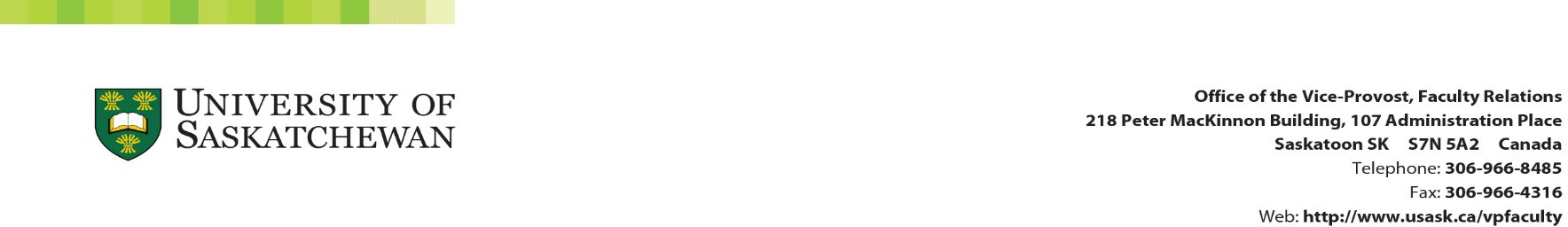 OFFER OF EMPLOYMENTPosition #TO:The terms of the appointment are as follows:Rank and Status:Assistant Professor, probationary, in the Department of Biochemistry, Microbiology & Immunology effective May 1, 20X2XX0X.The appointment being offered is a probationary appointment for an initial period of three years, i.e. until June 30, 2023. Probationary appointments are appointments leading to eventual consideration for tenure in accordance with the provisions of the agreement with the Faculty Association. In your case, renewal of the probationary appointment would be considered during the academic year 2022-2023. In accordance with the provisions of Article 13.3.1.1, renewal shall be for an additional three years but you may elect to be considered for tenure in the fourth, fifth, or sixth year of appointment. You should make yourself familiar with the standards to be met to achieve tenure as approved by the University and by your department and the provisions of the faculty Collective Agreement, namely Articles 13, 14 and 15. Your performance will be assessed under Category 4, research and scholarly work. Candidates being considered under this category are expected to meet the requirements for research and scholarly work as set out in the Departmental, College, and University standards. Please be advised that if you are promoted to a higher rank before you achieve tenure, the standards for tenure will be those applicable to your new rank.Salary:Under the current salary scales for an Assistant Professor, your starting salary for the 201X9X-20XX2X0 academic year is $X1XX0X5XX,XX8X3XX7X per annum, or $X8X,XX8XX1X9XX.X7XX5Xper month. Your Career Development Increase (CDI) count as of May 1, 202X0Xis 3. The maximum CDI count for the rank of Assistant Professor is currently 6. In this regard, you are encouraged to make yourself familiar with the provisions of Articles 18.2.3 and 18.3 of the collective agreement with the Faculty Association. Your salary also includes 1 Special Increase as per Article 18.2.6.8 in the collective agreement with the Faculty Association.Offer of Employment – 	Page 2Benefits:For a summary of benefits for which you are eligible, please visit the University's Wellness website at: careers.usask.ca/benefits.php. Representatives from ConnectionPoint will contact you to arrange for benefit documentation.You are eligible for an accountable professional expense account as described in Article 22.12 of the Collective Agreement.You may be interested to note the arrangements to assist faculty members financially in the purchase of a house; these are described in Article 22.8 of the Collective Agreement. For application information regarding the housing assistance program, please visit the University's Careers website at: careers.usask.ca/relocating.php.Contact Katharine Fahlman-Smith, Manager, Recruitment and Global Mobility, at 306-966- 6635 or katharine.fahlman-smith@usask.ca prior to making relocation arrangements. Your entitlement to moving expenses consists of up to the equivalent of a one-way economy airfare f or you and your immediate family from 	 to Saskatoon; and up to $6,000 forother expenses listed in Article 22.9 of the Collective Agreement.You will receive six weeks' vacation per vacation year (July 1 to June 30); pro-rated to five days in the first vacation year. Vacations are to be taken at such time or times as are mutually convenient to you and the college/department, and consistent with our vacation policy, and you are expected to use your vacation on a yearly basis.Duties:In departmentalized colleges, specific duties of a faculty member are assigned by the head of the department, subject to the approval of the dean. They naturally lie in the areas of expertise of the appointee and hence may change in the course of time, but at least initially, you will be expected to teach classes as assigned; participate in administrative and committee work as required; and pursue research and scholarly activities. It is expected that you will be present at the university during each academic term of your appointment to attend to student and collegial matters.Other Conditions:This position is in-scope of The University of Saskatchewan Faculty Association, which will be your bargaining unit. The Collective Agreement for the Faculty Association can be viewed at: working.usask.ca/agreements/usfa`.Offer of Employment	Page 3This appointment has been authorized by the Vice-Provost, Faculty Relations.Acceptance: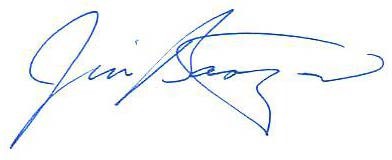 This Offer of Employment, read in conjunction with the Collective Agreement between the University and the Faculty Association, is intended to contain all the significant terms and understandings of the position offered.Please be advised that this letter (along with the attached letter from the Dean) constitutes the formal offer of employment. Any other assurances or commitments made to you, verbally or otherwise, which are not specifically contained within this letter and its attachment do not form part of the offer of employment, and the University will not be held responsible for those commitments. If any such assurances or commitments have been made to you, please contact me immediately.To signify acceptance of the position, please sign one copy of this document and return it to Vice-Provost, Faculty Relations, University of Saskatchewan, Room 218 PeterMacKinnon Building, 107 Administration Place, Saskatoon, Saskatchewan, S7N 5A2, or email tovpfaculty.relations@usask.ca before August 31, 2021.I accept the position as described above.Case File for Promotion at the University of Saskatchewan3. Candidate MaterialCURRICULUM VITAE	3Self-assessment on progress towards promotion	25CATEGORY 2: TEACHING ABILITY AND PERFORMANCE	29Statement of candidate’s philosophy of teaching	29Teaching Dossier (put in appendices)	Summary statement of candidate’s understanding of student andpeer evaluations	37Statement outlining improvements/enhancements to teachingperformance and actions taken to remedy problems	37CATEGORY 3: KNOWLEDGE OF DISCIPLINE AND FIELD OFSPECIALIZATION	38Documentation of invited lectures and invited presentations	38Documentation that candidate has served as peer reviewerof grants and manuscripts	38Other evidence	39CATEGORY 4: RESEARCH AND SCHOLARLY WORK	40Statement on research and scholarly work	40Evidence pertaining to research and scholarly work	44Research Funding	46Information on the candidate’s contribution to joint publicationsand research grants	47CATEGORY 5: PRACTICE OF PROFESSIONAL SKILLS	CATEGORY 6: CONTRIBUTIONS TO ADMINISTRATIVE OR EXTENSION RESPONSIBILITIES OF THE DEPARTMENT,COLLEGE AND UNIVERSITY	48CATEGORY 7: PUBLIC SERVICE AND CONTRIBUTIONS TOACADEMIC AND PROFESSIONAL BODIES	49APPENDICES	50Appendix I: Teaching DossierAppendix II: BJ Manuscript letter of AcceptanceAppendix III: Top Viewed Resource (AOCS Online Lipid Review)Appendix IV: Peer Evaluation of TeachingAppendix V: Written Student Evaluations of TeachingAppendix VI: Sample Teaching Handout Appendix VII: PLOS ONE Manuscript review letter Appendix VIII: Most Read Article – JLR ReviewCURRICULUM VITAENAME(Department of 	, College of Medicine)PERSONALDEGREES MD, BSc, MSc, PhDCREDENTIALS  FRCPC/C, LMCC 1&2APPOINTMENTS (INCLUDING JOINT) AND PROMOTIONS AT THE U OF SInclude faculty appt here ie Assistant Professor, CoM, UofS date of apptMEMBERSHIPS AND AFFILIATIONSAssociate Memberships at the U of S  ie if you were a member of CGPSAdjunct Appointments at Other Institutions   include SHA appointment hereAffiliations  position ie Clinic, Director, Attending staff of XXXPREVIOUS POSITIONS RELEVANT TO U OF S APPOINTMENTSLEAVES  ie parental leave, sabbatical, personalRECOGNITIONS  awards  - include personal and separate section if supervised student who received an awardTEACHING ACTIVITIES  include medical students, resident supervision and teaching hereScheduled Instructional ActivityUnscheduled Instructional Activity  tutorials, clinical/bedside teaching supervisorCourse and Program DevelopmentTeaching MaterialsOther Teaching-Related Activities	Academic Half Day teaching	OSCE’s, STACER’s,	Simulation (if it doesn’t have a specific course title)	Clinical/Bedside Teaching - describeSUPERVISION AND ADVISORY ACTIVITIES   usually refers to supervision of Research projects – could use for supervising medical students or resident projectsUndergraduate Student Supervision   ie Dean’s Supper StudentGraduate Student Supervision  MSc or PhD or Resident supervision of projects Graduate Theses SupervisedPost-Doctoral SupervisionStaff Supervision  refers to HQP: technicians, research assistants, etc.Other Advisory Activities  committee participation on Resident Research ProjectsBOOKS AND CHAPTERS IN BOOKSPAPERS IN REFEREED JOURNALS 12.1 Accepted:Authors. Title. Journal.  Accepted date Contribution ie % involved in conceptualization of project, review and editing. See attached email for confirmation of acceptance.Published: Authors. Title. Journal. Date.Comment:  ie Senior Author % conceptualized, supervised, edited, literature review, edited paper, impact factor of journal in the field, description of other ways of peer review, tweets or retweets, qualitative impact ie was a basis for policy changeJournal Impact Factor: of the journal in the fieldComment: brief comment on the journalBrief Description: provide a summary of articleContribution: brief description of role on paper, percentage, etc.Citations:ARTISTIC WORKSREFEREED CONFERENCE PUBLICATIONS  Put presentation here if there is a published book of abstracts from the conference.PRESENTATIONSInvited Presentations - these are a sign of recognition of “knowledge of the discipline”Contributed PresentationsPoster PresentationsREPORTS AND OTHER OUTPUTS   technical reports, SHA initiated, departmentalBOOK REVIEWSINTELLECTUAL PROPERTYRESEARCH FUNDING HISTORY  any money obtained for QI or researchPRACTICE OF PROFESSIONAL SKILLS  include the description of your clinical practice, hours, patient #’s and types, on call frequency etc.  **indicate if you have any protected time for research or teaching Also here, create sub-headings:  Manuscript Reviews, Grant Reviews, External examiner, CME as LearnerADMINISTRATIVE SERVICEUniversity CommitteesCollege and Departmental CommitteesOther Administrative Service  include SHA committees (clinical related committees)PROFESSIONAL OR ASSOCIATION OFFICES AND COMMITTEE ACTIVITY OUTSIDE U OF Sie Royal College or College of Family Physicians, CPSS, SMA, CMPA, etc.PUBLIC AND COMMUNITY CONTRIBUTIONSUniversity Related: include media interviewsNon-University Related:OTHER ACTIVITIESSELF-ASSESSMENT RE: MEETING PROMOTION CRITERIACandidate’s written statement on progress towards promotion. Normally a paragraph on each category of evaluation, briefly explaining how you have met those requirements.My qualifications are as follows:The following is a summary of my Teaching Ability and Performance. conferences.My Knowledge of the Discipline and Field of SpecializationIntent to seek promotion based on Category 5 – Practice of Professional Skills. My contributions to Administration include.My Public Service and Contributions to Academic and Professional Bodies are summarized as follows.Concluding Statement:  Therefore, in my opinion I meet the standards for promotion.Category 1:  Academic CredentialsA copy/description of your academic credentials and/or qualifications.Include degreesSpecialty or subspecialty training(Copies can be part of the Appendices)Category 2: Teaching Ability and PerformanceCandidate’s written statement addressing:     your philosophy of teachingunderstanding of your student and peer evaluations improvements/enhancements made to your teaching performance  any actions taken to remedy problems identified Refer to Checklist – highlight the areas accomplished – make it easy for the reviewer to see the involvement (example below is for Associate Professor)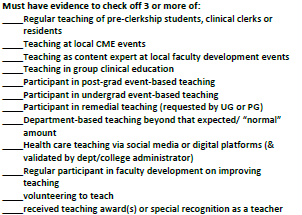 Teaching Dossier, including record of teaching roles and contributions to courses/curriculum (see sample at end of document Appendix I)Evaluations from students (evaluations done periodically every 1-2 years during the time under review) (copies can be a part of the appendices)Evaluations from peers (done periodically during the time-period under review, by senior peers, as critical review of your teaching delivery, technique, interaction and response to learners; evaluations of presentations at CME or grand rounds) ((copies can be a part of the appendices)Category 3: Knowledge of Discipline and Field of SpecializationShow that you are an expert in your field of specialization – explain what it is and provide examples i.e.. Consultations/referrals, local or national committee expertise, curriculum, or guideline developmentDocumentation of invited lectures and invited presentationsDocumentation that the candidate has served as a peer reviewer of grants and other material should be explainedCategory 4: Research and Scholarly WorkWritten statement including the nature of your research and scholarly work to datefuture research plansclearly explain your contribution to joint publications and research grants (% contributed and your role) Evidence pertaining to research and scholarly work; Evidence of research funding (as required in College/Department Standards);Other relevant evidence for the purpose of establishing research direction, accomplishment, and momentum.Category 6: Contributions to the Administration or Outreach Responsibilities of the Department, College, or UniversityA one-page statement on the role of the candidate in service to the administration or outreach responsibilities of the Department, College, University, Health AuthorityIf possible, obtain statements from individuals (e.g. chairs, other committee members) who have personally observed the work.Category 7: Public Service and Contributions to Academic and Professional BodiesA one-page statement on the role of the candidate in public service and contributions to academic and/or professional organizationsIf possible, obtain statements from individuals (e.g. chairs, other committee members) who have personally observed the work.
APPENDIX ITeaching DossierName, CredentialsDepartment of  College of MedicineUniversity of SaskatchewanTeaching PhilosophyReflection on why and how you teach Summary of Teaching ResponsibilitiesUndergraduate TeachingClinical (Bedside) and DidacticResident /Post Graduate Teaching .Clinical (Bedside) and DidacticMentorshipSupervisionDean's summer projects, resident research/project supervision Continuing Professional Development/Faculty Development/CME Related to TeachingWorkshops Presented in THE LAST 5 YEARS:WORKSHOPS/COURSES/SESSIONS ATTENDED IN THE LAST 5 YEARS:Teaching AwardsCourses/Workshops/Teaching Materials Developed or ModifiedPublications/Presentations Related to Teaching/EducationPublications:Oral Presentations at Conferences:Poster Presentations at Conferences:Student Evaluations of TeachingStudent evaluations of my teaching are important to me …How I have responded to feedback and changed/improved my teaching…Evaluations appended are from (list date, class) …Peer Evaluation of TeachingPeer evaluation of my teaching is important to me …How I have responded to feedback and changed/improved my teaching…Evaluations appended are from (list date, person)…Service to TeachingAdministrative Roles; ie. Year One Chair  – description of responsibilitiesCommittee Membership:AppendicesAppendix A – Student Evaluations of Teaching Appendix B – Workshops Presented and Attended Appendix C – Sample Teaching Materials Developed Appendix D – Peer EvaluationsCANDIDATE TO BE CONSIDERED FOR: (i.e. Tenure, Continuing Status Promotion, Renewal of Probationary Period )CANDIDATE INFORMATIONCandidate Name(surname, first name)DepartmentCollegeCurrent Appointment (i.e. Associate Professor, Librarian etc.)Date Appointed to PositionDate of Renewal of Probationary Period(if applicable)Date of Last Promotion(if applicable)Description of Appointment (i.e. tenure-track, with term, without term, continuing status) Time Period Under ReviewAny other information relating to the Appointment (i.e. sabbatical or other leaves, etc. )APPLICABLE STANDARDS                                                                                                                                  Indicate which standards were used                                                                                                                                                                     Indicate which standards were used                                   University Standards for Promotion and TenureCollege Standards for Promotion and TenureDepartment Standards for Promotion and TenureJuly 1, 2021	XXXXXXXXXXXXXXXXXXXXXXXXXXXXXXXXXXXXXXXXXXXXXXXXXXXXXXXXXXXX XXXXXXXXXXXXXXXXXXXXXXXXXXXXXXDateVice-Provost, Faculty RelationsDateSignature of Candidate